КАРАР			      	                     		ПОСТАНОВЛЕНИЕ09.02.2021г.    	                №7О проведении Дней Чистоты в сельском поселении Куккуяновский сельсовет муниципального района Дюртюлинский район Республики Башкортостан в 2021 году В целях улучшения санитарно-экологического состояния территории сельского поселения Куккуяновский сельсовет муниципального района Дюртюлинский район Республики Башкортостан, руководствуясь п.9 ч.1 ст.15, ч.6 ст.43 Федерального закона от 06.10.2003 г. №131-ФЗ «Об общих принципах организации местного самоуправления в Российской Федерации», во исполнение Постановления главы муниципального района Дюртюлинский район Республики Башкортостан №105 от 12.02.2021 г. «О проведении Дней чистоты в муниципальном районе Дюртюлинский район Республики Башкортостан в 2021 году»,         П О С Т А Н О В Л Я Ю :1. Провести в сельском поселении Куккуяновский сельсовет муниципального района Дюртюлинский район Республики Башкортостан в 2021 году Дни чистоты по очистке и благоустройству дворов, улиц, дорог, парков, садов и других составных частей населенных пунктов с привлечением организаций, расположенных на территории сельского поселения.2. Утвердить План основных мероприятий по проведению Дней чистоты на территории сельского поселения Куккуяновский сельсовет муниципального района Дюртюлинский район Республики Башкортостан (Приложение №1), согласно графику проведения Дней чистоты (Приложение №2);3. Рекомендовать руководителям предприятий, организаций и учреждений всех форм собственности, индивидуальным предпринимателям принять активное участие в проведении Дней чистоты;4. Закрепить за организациями всех форм собственности территорий для проведения субботников на территории сельского поселения Куккуяновский сельсовет муниципального района Дюртюлинский район Республики Башкортостан (Приложение №3).5. Контроль над исполнением настоящего постановления  оставляю за собой.Глава сельского поселения 						        Х.М.ХазиевПриложение №1 к постановлению главы сельского поселения Куккуяновский сельсовет муниципального района Дюртюлинский район Республики Башкортостан от 15.02.2021 №7 План мероприятий по проведению в 2021 году Дней чистоты на территории сельского поселения Куккуяновский сельсовет муниципального района Дюртюлинский район Республики БашкортостанУправляющий делами 								Г.А.ГилязоваПриложение №2 к постановлению главы сельского поселения Куккуяновский сельсовет муниципального района Дюртюлинский район Республики Башкортостан от 15.02.2021г. №7 График проведения Дней чистоты на территории сельского поселения Куккуяновский сельсовет муниципального района Дюртюлинский район Республики БашкортостанУправляющий делами     						Г.А.ГилязоваПриложение к постановлению главы сельского поселения Куккуяновский сельсовет муниципального района Дюртюлинский район Республики Башкортостан от 15.02.2021г. №7Закрепление территорий за организациями, расположенными на территории сельского поселения, для проведения субботниковУправляющий делами 						          Г.А.ГилязоваБашҡортостан РеспубликаһыДүртөйлө районымуниципаль районыныңКүкҡуян ауыл советыауыл биләмәһе хаҡимиәте(Башҡортостан РеспубликаһыДүртөйлө районыКүкҡуян ауыл биләмәһе хаҡимиәте)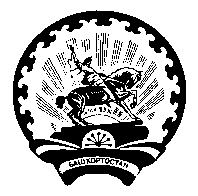 Администрация  сельского поселенияКуккуяновский сельсовет муниципального районаДюртюлинский районРеспублики Башкортостан.(Куккуяновский сельсовет Дюртюлинского районаРеспублики Башкортостан)№Наименование мероприятияСрокивыполненияОтветственные лица(по согласованию)1. Разработка и утверждение Плана мероприятий по проведению дней чистоты на  территории сельского поселенияДо 15.02.2021Глава СП2. Закрепление территорий за организациями для проведения субботниковДо 01.04.2021Глава СП3. Капитальный ремонт существующих заборов и огражденийАпрель-октябрьГлава СП, руководители организаций4.Реализация мероприятий по улучшению наружного освещения населенных пунктовАпрель-октябрьГлава СП5.Санитарное содержание территории (своевременная уборка смета, очистка территории от строительного мусора, скашивание травы и т.д.)Апрель-октябрьГлава СП, руководители организаций, собственники хозяйств6.Уборка порослей вдоль заборов, дорогАпрель-октябрьГлава СП, руководители организаций, собственники хозяйств7.Проведение единой республиканской акции «Зеленая Башкирия»По дополнительному ПлануГлава СП8.Информационное сопровождение проводимых мероприятийВ течении годаИлинбаева Л.М.9.Предоставление отчетов организациями с приложением фотоотчетов в администрацию СПСразу после проведения Дня чистоты Руководители организаций№ п/пДата 19 апреля223 апреля37 мая421 мая510 июня625 июня79 июля823 июля96 августа1020 августа113 сентября1217 сентября131 октября1415 октября№ п/пНаименование  организацииЗакреплена территория1.Администрации сельского поселения Куккуяновский сельсоветТерритория административного здания, территория вдоль дороги от с.Куккуяново к М7.2.МБОУ СОШ с.КуккуяновоТерритория МБОУ СОШ с.Куккуяново и прилегающая к ней территория, площадь с.Куккуяново, прилегающая территории вдоль реки Явбаза с.Куккуяново, дамба пруда реки Явбаза по ул.Ш.Максютова3Почтовое отделениеТерритория здания по ул.Ш.Максютова, д.13 и дамба пруда реки Явбаза по ул.Ш.Максютова4. Сельский дом культурыТерритория  СДК с.Куккуяново, левая сторона пруда территория вдоль дороги от с.Куккуяново к М75.Сельская модельная библиотекаТерритория  СДК с.Куккуяново, левая сторона пруда6.ФАП с.КуккуяновоТерритория ФАП и прилегающая к ней территория, а также левая сторона пруда территория вдоль дороги от с.Куккуяново к М77.Ивачевский филиал МОБУ СОШ с.КуккуяновоТерритория Ивачевского филиала МБОУ СОШ с.Куккуяново и прилегающая к ней территория, территория вокруг пруда поул.Йошкар-Ола8.ФАП с.ИвачевоТерритория ФАП и прилегающая к ней территория, мост по ул.Горшкова9.СК с.ИвачевоТерритория  СК с.Ивачево и прилегающая к ней территория, мост по ул.Горшкова